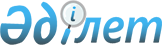 О внесении дополнений в постановление Правительства Республики Казахстан от 28 ноября 2003 года N 1194
					
			Утративший силу
			
			
		
					Постановление Правительства Республики Казахстан от 23 апреля 2004 года N 458. Утратило силу постановлением Правительства Республики Казахстан от 18 марта 2016 года № 148      Сноска. Утратило силу постановлением Правительства РК от 18.03.2016 № 148 (вводится в действие со дня его первого официального опубликования).      Правительство Республики Казахстан постановляет: 

      1. Внести в постановление Правительства Республики Казахстан от 28 ноября 2003 года N 1194 "Об утверждении типовых  договоров на предоставляемые услуги (товары, работы), относящиеся к сфере естественной монополии" (САПП Республики Казахстан, 2003 г., N 45, ст. 493) следующие дополнения: 

      дополнить приложениями согласно приложениям 1, 2, 3, 4, 5 к настоящему постановлению. 

      2. Настоящее постановление вступает в силу со дня подписания и подлежит опубликованию.       Премьер-Министр 

      Республики Казахcтан 

   Приложение 1                

к постановлению Правительства         

Республики Казахстан             

от 23 апреля 2004 года N 458         

 

  Утвержден                  

постановлением Правительства         

Республики Казахстан             

от 28 ноября 2003 года N 1194         

Типовой договор 

на предоставление услуг по транспортировке 

природного газа ___________________                        "___"_______200__г. 

(место заключения 

   договора) 

________________________________________________________________ 

(наименование субъекта, предоставляющего услугу, учредительные 

________________________________________________________________, 

документы, свидетельство о государственной регистрации, дата и 

орган выдачи) 

предоставляющая услуги по транспортировке природного газа 

(далее - Услуги) в лице__________________________________________, 

                          (должность, Ф.И.О.) 

именуемое в дальнейшем Услугодатель, действующий на основании 

_________________________________________________________________, 

                        (наименование документа) 

с одной стороны, и ______________________________________________, 

                            (наименование потребителя) 

именуемый в дальнейшем Потребитель, в лице_______________________, 

                                           (должность, Ф.И.О.) 

с другой стороны, именуемые в дальнейшем Стороны, заключили настоящий 

договор (далее - Договор) о нижеследующем.  1. Основные понятия, используемые в Договоре       1. В Договоре используются следующие основные понятия: 

      газотранспортная система - система газопроводов, включающая магистральные газопроводы, газопроводы-отводы, газораспределительные сети, сооружения на них, находящиеся у газотранспортной, газораспределительной организации в собственности 

или на иных законных основаниях; 

      природный газ - газ, добываемый и приобретаемый на территории Республики Казахстан, а также приобретаемый вне территории Республики Казахстан, который является собственностью Потребителя или находится в его распоряжении на любом законном основании; 

      приборы учета газа - средства измерений, имеющие нормированные технические характеристики и предназначенные для измерения количества газа в единицах объема и/или энергосодержания; 

      пункт передачи - конечный пункт транспортировки природного газа, где происходит передача природного газа Потребителю или его уполномоченному представителю; 

      пункт приема (передачи) газа - пункт поставки газа, как правило, оснащенный прибором учета газа, определяемый в договорах между Услугодателем, газотранспортной, газораспределительной организациями и потребителем; 

      расчетный период - период, за который определяется объем поставленного газа, производятся взаиморасчеты между Услугодателем, газотранспортной, газораспределительной организациями и потребителем за поставленный газ. Расчетный период, согласованный Сторонами, указывается в Договоре; 

      регулирующий орган - государственный орган, уполномоченный в соответствии с законодательством Республики Казахстан осуществлять государственное регулирование тарифов (цен, ставок сбора) на услуги субъектов естественной монополии.  2. Предмет Договора       2. В  соответствии с условиями Договора Потребитель  передает, а Услугодатель принимает на себя обязанность по оказанию услуг по транспортировке природного газа по территории Республики Казахстан с пункта приемки на пункт передачи. 

      3. Объем транспортировки природного газа, график транспортировки с разбивкой по месяцам, пункт приема и пункт передачи согласовываются Сторонами дополнительно и прилагаются к Договору. 

      4. Договор заключается с Потребителем в индивидуальном порядке. В случаях, предусмотренных законодательством, Потребитель имеет право делегировать свои полномочия по заключению Договора третьему лицу. 

      Режим предоставления услуг - круглосуточный. 

      5. Технические условия и характеристики предоставления услуг по передаче услуг по транспортировке природного газа: 

      ___________________________________________________________________ 

      (в данном пункте предусматриваются технические условия и 

      ___________________________________________________________________ 

      характеристики предмета Договора, которые должны соответствовать 

      ___________________________________________________________________ 

      требованиям нормативных технических документов) 

 

            6. Условиями заключения Договора являются наличие правовых, технических (технологических) и организационных условий для надлежащих поставок газа, в том числе: 

      1) со стороны Потребителя - наличие разрешительных документов по эксплуатации газового оборудования, документов, подтверждающих исправность газопотребляющих установок, оборудования; 

      2) со стороны Услугодателя - наличие подтверждающего документа о соответствующем  объеме газа (ресурсная справка, нотариально заверенная копия договора закупки газа).        3. Стоимость и порядок оплаты услуг       7. Оплата услуг по транспортировке природного газа производится по тарифам, утвержденным регулирующим органом. 

      Стоимость услуг, равно как и иные условия Договора, устанавливается одинаковым для всех потребителей, кроме случаев предоставления услуг с учетом льгот и преимуществ, установленных законодательством Республики Казахстан. 

      8. Оплата производится Потребителем ежемесячно за фактически предоставленные услуги на основании двухсторонних актов в течение 5-ти банковских дней с момента получения счета-фактуры Услугодателя, если иное не предусмотрено соглашением Сторон.  4. Условия транспортировки и учет природного газа       9. Качество природного газа, подаваемого Услугодателем в газотранспортную систему Потребителя, по физико-химическим показателям должно соответствовать стандартам и нормативам, принятым в Республике Казахстан, если иное не установлено международными соглашениями, ратифицированными Республикой Казахстан. 

      10. Транспортировка природного газа осуществляется согласно графику транспортировки, согласованному между Услугодателем и Потребителем. 

      11. Объемы природного газа, передаваемые Потребителю, фиксируются и замеряются Услугодателем в порядке и на условиях, установленных Договором. 

      12. Услугодатель обеспечивает резервирование Услуг на случай возникновения аварийного повреждения технологического оборудования в порядке, установленном нормативными правовыми актами и нормативно-техническими документами в области газового хозяйства.  5. Права и обязанности Потребителя       13. Потребитель имеет право: 

      1) получать услуги в соответствии с заключенными договорами; 

      2) требовать от Услугодателя возмещения убытков, вызванных недопоставкой или поставкой некачественной услуги, в соответствии с условиями заключенных договоров; 

      3) обращаться в судебные органы для решения спорных вопросов, связанных с заключением и исполнением договоров; 

      4) расторгнуть Договор с Услугодателем в одностороннем порядке, при условии уведомления об этом Услугодателя не позднее, чем за месяц, и полной оплаты за услуги по транспортировке природного газа. 

      14. Потребитель обязан: 

      1) своевременно и в полном объеме производить оплату за услуги по транспортировке природного газа в порядке и на условиях, установленных Договором; 

      2) выполнять технические требования, устанавливаемые Услугодателем в соответствии с законодательством Республики Казахстан; 

      3) нести ответственность за качество и количество поставляемого природного газа в пункт приема.  6. Права и обязанности Услугодателя       15. Услугодатель имеет право: 

      1) своевременно и в полном объеме получать от Потребителя оплату за предоставленные услуги в порядке и на условиях, установленных Договором; 

      2) устанавливать в соответствии с законодательством Республики Казахстан технические требования, обязательные для соблюдения Потребителем; 

      3) снижать тарифы за предоставляемые услуги для всех потребителей в период действия тарифов в порядке, утвержденном регулирующим органом. 

      16. Услугодатель обязан: 

      1) принять природный газ в объемах, оговоренных с Потребителем, в пункте приема газа и обеспечить равномерную и бесперебойную транспортировку природного газа в пункт передачи  газа в порядке и на условиях, установленных Договором; 

      2) незамедлительно информировать Потребителя о любых чрезвычайных ситуациях или авариях, которые могут повлиять на транспортировку природного газа, а также предпринять  все необходимые действия для нормализации транспортировки природного газа; 

      3) уведомлять Потребителя об изменении тарифов на услуги по транспортировке природного газа не позднее, чем за десять дней до введения их в действие; 

      4) предоставлять Потребителю или его уполномоченному представителю информацию по вопросам транспортировки природного газа.  7. Ограничение Сторон       17. Сторонам запрещается совершать действия, ограничивающие права Сторон либо иным образом нарушающие законодательство Республики Казахстан.  8. Ответственность Сторон       18. За невыполнение или ненадлежащее выполнение обязательств по настоящему Договору Стороны несут ответственность в соответствии с действующим законодательством Республики Казахстан. 

      19. В случае просрочки исполнения обязательств,  предусмотренных настоящим Договором, виновная сторона выплачивает другой стороне неустойку в размере не более 1,5 кратной ставки рефинансирования Национального Банка Республики Казахстан, действующей на день фактического исполнения денежного обязательства, за каждый день просрочки, но не более суммы основного долга. 

      Началом срока начисления неустойки является первый день месяца, следующий за расчетным периодом. 

      20. Если невозможность для Услугодателя оказать Потребителю услуги по транспортировке природного газа наступила по вине других лиц, состоящих с Услугодателем в договорных отношениях, ответственность перед Потребителем несет Услугодатель. 

      21. Уплата неустойки не освобождает Стороны от выполнения обязательств по Договору.  9. Обстоятельства форс-мажора       22. Стороны освобождаются от ответственности за неисполнение или не надлежащее исполнение обязательств по Договору, если это явилось следствием обстоятельств непреодолимой силы. В этом случае ни одна из Сторон не будет иметь право на возмещение убытков. По требованию любой из Сторон в этом случае может быть создана комиссия, определяющая исполнение взаимных обязательств. При этом ни одна из Сторон не освобождается от обязанностей по Договору, возникающих до наступления обстоятельств непреодолимой силы. 

      В случае наступления обстоятельств непреодолимой силы, Стороны в течение пяти рабочих дней с даты их наступления уведомляют об этом друг друга, с последующим вручением либо отправкой по почте письменного уведомления, уточняющего дату начала и описание обстоятельств форс-мажора, подтвержденных соответствующей уполномоченной организацией Республики Казахстан. 

      23. Обязательства Сторон по Договору могут быть приостановлены на срок действия обстоятельств непреодолимой силы, но только в той степени, в которой такие обстоятельства препятствуют исполнению обязательств Сторон по Договору. 

      В случае, если обстоятельства непреодолимой силы будут длиться 3 и более месяцев, каждая из Сторон вправе расторгнуть Договор при условии предварительного уведомления другой стороны не менее, чем за двадцать календарных дней до даты предполагаемого расторжения. При этом Стороны обязуются в течение 30 календарных дней произвести все взаиморасчеты по Договору.  10. Общие положения и разрешение споров       24. Стороны обязуются предоставлять друг другу доступ к приборам коммерческого учета в любое время в течение суток для целей снятия показаний, проверки технического состояния цепей телеизмерений и систем коммерческого учета. Снятие показаний приборов коммерческого учета по окончанию расчетного периода производится уполномоченными представителями Сторон. Если уполномоченный представитель одной из Сторон отсутствует либо отказывается от снятия показаний, то уполномоченному представителю другой стороны разрешается самостоятельно произвести снятие показаний. 

      При снятии показаний приборов коммерческого учета уполномоченными представителями Сторон должен быть подписан акт сверки показаний приборов коммерческого учета. 

      25. Стороны оформляют в срок до пятого числа календарного месяца, следующего за расчетным, акт сверки объемов переданной услуги, переданной за соответствующий расчетный период, который подписывается и заверяется печатями Сторон. В случае отказа одной из Сторон от подписания акта документом, подтверждающим объем переданной услуги, является фактический баланс. 

      26. В своих правоотношениях Стороны руководствуются Договором и действующим законодательством Республики Казахстан. 

      27. Расторжение или изменение условий Договора производится по основаниям и в порядке, предусмотренным законодательством Республики Казахстан. 

      28. В случае какого-либо спора или разногласия, возникшего по какому-либо положению Договора или в целом, или в связи с каким-либо вопросом или действием в отношении положений Договора, любая из Сторон вправе направить другой стороне претензию с полным изложением сущности спора. 

      Стороны предпринимают все усилия для урегулирования всех споров путем переговоров. 

      29. В случае не достижения согласия все споры и разногласия по Договору разрешаются в судах по месту нахождения ответчика. 

      30. Отношения Сторон, вытекающие из Договора и не урегулированные им, регулируются действующим законодательством Республики Казахстан. 

      31. Договор составляется в 2-х экземплярах, хранящихся у Сторон и имеющих одинаковую юридическую силу. 

      Договор для государственных учреждений, финансируемых из государственного бюджета, регистрируется в территориальных органах казначейства Министерства финансов Республики Казахстан и вступает в действие с момента его регистрации.  11. Срок действия Договора       32. Договор вступает в силу с 00-00 часов "___"______200__ года и действует до 24-00 часов "___" ________ 200__года. 

      33. Срок действия Договора продлевается на определенный срок с уточнением объема передачи услуг, если за тридцать дней до окончания срока действия Договора одна из Сторон заявит об этом, и оформляется дополнительным соглашением к Договору.  12. Реквизиты Сторон       Услугодатель:______________   Потребитель:______________ 

 

 

       Приложение 2                

к постановлению Правительства         

Республики Казахстан             

от 23 апреля 2004 года N 458         

 

  Утвержден                  

постановлением Правительства         

Республики Казахстан             

от 28 ноября 2003 года N 1194         

Типовой договор 

на предоставление услуг по хранению 

природного газа ___________________                        "___"_______200__г. 

(место заключения 

   договора) 

________________________________________________________________ 

          (реквизиты субъекта, предоставляющего услугу) 

в лице _________________________________________________________, 

                          (должность, Ф.И.О.) 

действующего на основании __________________________, именуемое в 

в дальнейшем Услугодатель, с одной стороны, и пользователь 

услугами ________________________________________________________, 

            (реквизиты субъекта, пользующегося услугой) 

в лице __________________________________________________________, 

                        (должность, Ф.И.О.) 

именуемое в дальнейшем Потребитель, с другой стороны, заключили 

настоящий Договор о нижеследующем.  1. Основные понятия, используемые в Договоре       1. В Договоре используются следующие основные понятия: 

      природный газ - природный, нефтяной (попутный) и сухой газы, добываемые и приобретаемые на территории Республики Казахстан, а также приобретаемые вне территории Республики Казахстан; 

      подземное хранилище газа - подземные сооружения в комплексе с наземным оборудованием, являющиеся частью магистрального газопровода, в которых поддерживается технологический запас газа для обеспечения поставок в период сезонного неравномерного потребления природного газа; 

      пункт приема природного газа - пункт поставки газа, как правило оснащенный прибором учета природного газа, находящийся на подземном хранилище газа, на который Потребителем поставляется природный газ, после чего, природный газ непосредственно закачивается в подземное хранилище газа (далее - ПХГ) на хранение; 

      уполномоченный орган - государственный орган, осуществляющий контроль и регулирование деятельности в сфере естественной монополии.  2. Предмет договора       2. Услугодатель обязуется хранить передаваемый ему природный газ на условиях Договора с соблюдением норм (режимов) хранения, установленных государственными стандартами, нормативными актами и иными техническими условиями, а Потребитель обязуется оплачивать предоставленные услуги. 

      3. Хранение природного газа в объеме _____кубических метров в ПХГ осуществляется посредством его закачки в период с ________200__года по _______ 200__года (включительно) и отбором в период 200__ - 200__годы. 

      4. Договор заключается с Потребителем в индивидуальном порядке. В случаях, предусмотренных законодательством, Потребитель имеет право делегировать свои полномочия по заключению Договора третьему лицу. 

      5. Режим предоставления услуг - круглосуточный.  3. Стоимость и порядок оплаты услуг       6. Оплата услуг по хранению природного газа в подземное хранилище газа производится по тарифам, утвержденным уполномоченным органом. 

      7. Оплата производится Потребителем ежемесячно за фактически предоставленные услуги на основании двухстороннего акта в течение трех дней с момента получения счета-фактуры Услугодателя, если иное не предусмотрено соглашением Сторон. 

      8. Бухгалтерские акты сверки финансовых расчетов по итогам за квартал оформляются Услугодателем, который подписывает акты, заверяет печатью и высылает Потребителю до 15-го числа месяца, следующего за расчетным. Акты подписываются Потребителем, заверяются печатью и высылаются обратно Услугодателю.  4. Условия хранения и учет природного газа       9. Природный газ, поставляемый на хранение по Договору, должен отвечать требованиям, установленным нормативными актами Республики Казахстан. 

      10. Природный газ поставляется равными частями в течение месяца. 

      11. Потоки природного газа ежемесячно будут учитываться на замерочных узлах ПХГ путем составления актов поставки и приемки природного газа на хранение, акта на отбор природного газа и акта о среднемесячном объеме хранения природного газа, который рассчитывается по следующей формуле:       V ср. мес. хр. = V на начало месяца + 1/2 V закачки - 1/2V отбора.       12. Акты составляются в двух экземплярах и подписываются уполномоченными представителями Сторон до пятого числа месяца, следующего за месяцем, на который составлен расчет. 

      13. Претензии Сторон, в связи с определением количества природного газа принятого на 

хранение, предъявляются в течение десяти дней после подписания двусторонних актов.  5. Права и обязанности Сторон       14. Потребитель имеет право: 

      1) распоряжаться хранящимся в ПХГ природным газом в объеме, указанном в таможенной декларации ИМ-74; 

      2) получать услуги установленного качества и требовать от Услугодателя перерасчета стоимости услуг, в случае предоставления услуг, не соответствующих требованиям, установленным государственными стандартами и иными нормативными документами; 

      3) расторгнуть Договор с Услугодателем в одностороннем порядке, при условии уведомления об этом Услугодателя не позднее, чем за тридцать дней, и полной оплаты за услугу по хранению природного газа в ПХГ. 

      15. Потребитель обязан: 

      1) своевременно и в полном объеме производить оплату за услугу по хранению природного газа в ПХГ "___" в порядке и на условиях, установленных Договором; 

      2) выполнять технические требования, устанавливаемые Услугодателем в соответствии с законодательством Республики Казахстан; 

      3) предоставить Услугодателю копию сертификата происхождения и оригинал паспорта качества газа за весь объем поставляемого газа до начала закачки газа в ПХГ; 

      4) нести полную ответственность за таможенное оформление газа в режиме ИМ-74 (закачка в хранилище) и ИМ-40 (отбор из хранилища) и предоставлять Услугодателю оригинал четвертого экземпляра грузовой таможенной декларации соответствующего режима. 

      16. Услугодатель имеет право: 

      1) своевременно и в полном объеме получать от Потребителя оплату за предоставленные услуги в порядке и на условиях, установленных Договором; 

      2) устанавливать в соответствии с законодательством Республики Казахстан технические требования, обязательные для соблюдения Потребителем; 

      3) снижать тарифы за предоставляемые услуги для всех потребителей в период действия тарифов в порядке, утвержденном уполномоченным органом. 

      17. Услугодатель обязан: 

      1) в установленном настоящим Договором период обеспечить хранение природного газа в ПХГ в порядке и на условиях, установленных Договором; 

      2) незамедлительно информировать Потребителя о любых чрезвычайных ситуациях или авариях, которые могут повлиять на закачку и (или) хранение и (или) отбор природного газа, а также предпринять все необходимые действия для нормализации закачки и (или) хранения и (или) отбора природного газа; 

      3) уведомлять Потребителя об изменении тарифов на услугу по хранению природного газа не позднее, чем за 10 (десять) дней до введения их в действие; 

      4) предоставлять Потребителю или его уполномоченному представителю информацию по вопросам хранения природного газа.  6. Ограничения Сторон       18. Сторонам запрещается совершать действия, ограничивающие права Сторон либо иным образом нарушающие законодательство Республики Казахстан.  7. Ответственность Сторон       19. В случае неисполнения или ненадлежащего исполнения обязательств, предусмотренных Договором, виновная сторона возмещает другой стороне понесенные убытки в соответствии с  законодательством Республики Казахстан. 

      20. В случае просрочки платы за предоставленные услуги Потребитель в соответствии с Договором (за исключением случаев, предусмотренных пунктом 24) и в случае несвоевременного возврата Услугодателем переданного ему на хранение природного газа, виновная сторона выплачивает неустойку в размере не более 1,5 кратной ставки рефинансирования Национального Банка Республики Казахстан, действующей на день уплаты этих сумм, за каждый день просрочки, но не более суммы основного долга. 

      21. Если невозможность для Услугодателя предоставить Потребителю услугу по хранению природного газа в ПХГ наступила по вине других лиц, состоящих с Услугодателем в договорных отношениях, ответственность перед Потребителем несет Услугодатель. 

      22. Уплата неустойки не освобождает Стороны от выполнения обязательств по Договору. 

      23. Если по истечении срока действия Договора находящийся на хранении в ПХГ природный газ не взят обратно Потребителем, то он обязан уплатить Услугодателю соразмерное вознаграждение за дальнейшее хранение природного газа в порядке и на условиях, установленных Договором.  8. Обстоятельства форс-мажора       24. Ни одна из Сторон не несет ответственности перед другой стороной в случае наступления форс-мажорных обстоятельств, то есть обстоятельств непреодолимой силы (стихийное бедствие или иные обстоятельства, которые невозможно предусмотреть или предотвратить), а также военных действий, забастовок и других обстоятельств, влекущих неисполнение или ненадлежащее исполнение условий Договора. 

      В случае наступления обстоятельств непреодолимой силы Стороны в течение пяти рабочих дней с даты их наступления уведомляют об этом друг друга, с последующим вручением либо отправкой по почте письменного уведомления, уточняющего дату начала и описание обстоятельств форс-мажора, подтвержденных соответствующей уполномоченной организацией Республики Казахстан. 

      Обязательства Сторон по Договору могут быть приостановлены на срок действия обстоятельств непреодолимой силы, но только в той степени, в которой такие обстоятельства препятствуют исполнению обязательств Сторон по Договору. 

      В случае, если обстоятельства непреодолимой силы будут длиться три и более месяцев, каждая из Сторон вправе расторгнуть Договор при условии предварительного уведомления другой Стороны не менее чем за двадцать календарных дней до даты предполагаемого расторжения. При этом Стороны обязуются в течение 30 календарных дней произвести все взаиморасчеты по Договору.  9. Общие положения и разрешение споров       25. В своих правоотношениях Стороны руководствуются Договором и действующим законодательством Республики Казахстан. 

      26. Договор заключен на срок_____ и вступает в силу с момента_______. 

      27. Расторжение или изменение условий Договора производится по основаниям и в порядке, предусмотренным законодательством  Республики Казахстан. 

      28. В случае не достижения соглашения между Сторонами споры и разногласия разрешаются в судебном порядке. 

      29. Договор составляется в 2-х экземплярах, имеющих одинаковую юридическую силу, по одному экземпляру для каждой из Сторон. 

      30. По соглашению Сторон Договор может быть дополнен другими условиями, не противоречащим нормам типового Договора и законодательству Республики Казахстан. 

      31. Не оговоренные настоящим Договором отношения между Сторонами регулируются в соответствии с действующим законодательством Республики Казахстан.  10. Реквизиты Сторон       Услугодатель:_____________    Потребитель:____________ Приложение 3                

к постановлению Правительства         

Республики Казахстан             

от 23 апреля 2004 года N 458         

 

  Утвержден                  

постановлением Правительства         

Республики Казахстан             

от 28 ноября 2003 года N 1194         

Типовой договор 

на предоставление услуги поставки газа через 

групповые резервуарные установки ___________________                        "___"_______200__г. 

(место заключения 

   договора) 

________________________________________________________________ 

(наименование субъекта, предоставляющего услугу, учредительные 

________________________________________________________________ 

      документы, свидетельство о государственной регистрации, 

_______________________________________________, предоставляющая 

        дата и орган выдачи) услуги через групповые резервуарные установки, именуемое в 

дальнейшем Услугодатель, в лице ________________________________, 

                                     (должность, Ф.И.О.) 

действующего на основании ______________________________________, 

с одной стороны, и _____________________________________________ 

                    (реквизиты пользователя, учредительные 

________________________________________________________________ 

документы, свидетельство о государственной регистрации, 

_______________________________________, именуемое в дальнейшем 

      дата и орган выдачи) Потребитель в лице ___________________, действующего на основании 

                   (должность, Ф.И.О.) 

______________________________________________________, заключили 

 

настоящий Договор (далее - Договор) о нижеследующем.  1. Основные понятия, используемые в Договоре       1. В Договоре используются следующие основные понятия: 

      групповая резервуарная установка (далее - ГРУ) - сооружение, являющееся объектом газового хозяйства, состоящее из группы емкостей, предназначенных для обеспечения хранения  сжиженных углеводородных газов (далее - СУВГ), имеющее предохранительно-запорную и регулирующую арматуру, обеспечивающую подачу газа в жилой массив в заданном режиме, систему газопроводов, обеспечивающих транспортировку СУВГ от емкостей до внутридомового газопровода; 

      кран на вводе - запорная арматура на газопроводе, предел ответственности Услугодателя; 

      потребитель - юридическое или физическое лицо, пользующийся услугами поставки газа через ГРУ для подачи газа в жилой массив (бытовым потребителям); 

      регулирующий орган - государственный орган, уполномоченный в соответствии с законодательством Республики Казахстан осуществлять государственное регулирование тарифов (цен, ставок сбора) на услуги субъектов естественной монополии; 

      сжиженные углеводородные газы - смесь углеводородов, вырабатываемая на газо- 

нефтеперерабатывающих заводах, соответствующая государственным стандартам, в нормальных условиях находящаяся в газообразном, а при небольших избыточных давлениях - в жидком состоянии.  2. Предмет Договора       2. Услугодатель обязуется передать через ГРУ до крана на вводе СУВГ, доставленный Потребителем, а Потребитель обязуется оплачивать принятые услуги. 

      3. Договор заключается с Потребителем в индивидуальном порядке. В случаях, предусмотренных законодательством, Потребитель имеет право делегировать свои полномочия по заключению Договора третьему лицу.  3. Стоимость и порядок оплаты услуг       4. Оплата услуги поставки газа через групповые резервуарные установки производится по тарифам, утвержденным регулирующим органом. 

      Стоимость услуг, равно как и иные условия Договора, устанавливается одинаковым для всех потребителей, кроме случаев предоставления услуг с учетом льгот и преимуществ, установленных законодательством Республики Казахстан. 

      5. Оплата производится Потребителем ежемесячно за фактически предоставленные услуги на основании двухсторонних актов в течение пяти банковских дней с момента получения счета-фактуры Услугодателя, если иное не предусмотрено соглашением Сторон.  4. Права и обязанности Потребителя       6. Потребитель имеет право: 

      1) получать услуги установленного качества и требовать от Услугодателя перерасчета стоимости услуг, в случае предоставления услуг, не соответствующих требованиям, установленным государственными стандартами и иными нормативными документами; 

      2) требовать от Услугодателя возмещения убытков, вызванных недопоставкой или поставкой некачественной услуги в соответствии с условиями заключенных договоров; 

      3) обращаться в судебные органы для решения спорных вопросов, связанных с заключением и исполнением договоров; 

      4) расторгнуть Договор с Услугодателем в одностороннем порядке, при условии уведомления об этом Услугодателя не позднее, чем за месяц, и полной оплаты за услуги. 

      7. Потребитель обязан: 

      1) своевременно и в полном объеме производить оплату за услуги в порядке и на условиях, установленных Договором; 

      2) соблюдать правила безопасности при сливе СУВГ в ГРУ в соответствии с Правилами безопасности в газовом хозяйстве и другими нормативными правовыми и нормативно- 

техническими документами по безопасной эксплуатации оборудования и иными требованиями 

законодательства Республики Казахстан; 

      3) выполнять технические требования, устанавливаемые Услугодателем в соответствии с законодательством Республики Казахстан; 

      4) доставить и слить СУВГ в ГРУ Услугодателя; 

      5) производить по мере необходимости откачку неиспарившихся остатков СУВГ из ГРУ, с возмещением откаченной массы СУВГ; 

      6) нести ответственность за качество и количество поставляемого СУВГ.  5. Права и обязанности Услугодателя       8. Услугодатель имеет право: 

      1) своевременно и в полном объеме получать от Потребителя оплату за предоставленные услуги в порядке и на условиях, установленных Договором; 

      2) устанавливать в соответствии с законодательством Республики Казахстан технические требования, обязательные для соблюдения Потребителем; 

      3) снижать тарифы за предоставляемые услуги для всех потребителей в период действия тарифов в порядке, утвержденном регулирующим органом. 

      9. Услугодатель обязан: 

      1) предоставлять равные условия для всех Потребителей услуг; 

      2) при заключении договоров на оказание услуг в части установления тарифов руководствоваться решениями регулирующего органа; 

      3) не допускать не установленные договором перерывы в передаче услуги; 

      4) передать Потребителю СУВГ в ГРУ в объемах, оговоренных с Потребителем; 

      5) незамедлительно информировать Потребителя о любых чрезвычайных ситуациях или авариях, которые могут повлиять на качество услуг и безопасность Потребителей, а также предпринять все необходимые действия для нормализации качества услуг; 

      6) уведомлять Потребителя об изменении тарифов на услуги не позднее, чем за 10 (десять) дней до введения их в действие; 

      7) предоставлять Потребителю или его уполномоченному представителю информацию по вопросам Правил безопасности в газовом хозяйстве и нормативно-технических документов по безопасной эксплуатации оборудования.  6. Ограничение Сторон       10. Сторонам запрещается совершать действия ограничивающие права Сторон либо иным образом нарушающие законодательство Республики Казахстан.  7. Ответственность Сторон       11. В случае неисполнения или надлежащего исполнения обязательств, предусмотренных Договором, виновная сторона возмещает другой стороне понесенные убытки в соответствии с законодательством Республики Казахстан. 

      12. В случае просрочки исполнения обязательств, предусмотренных настоящим Договором, виновная сторона выплачивает другой стороне неустойку в размере не более 1,5 кратной ставки рефинансирования Национального Банка Республики Казахстан, действующей на день 

фактического исполнения денежного обязательства, за каждый день просрочки, но не более суммы основного долга. 

      13. Началом срока начисления неустойки является первый день месяца, следующий за расчетным периодом, если иное не оговорено соглашением Сторон. 

      14. В случае неоплаты счета в течение шестидесяти календарных дней с момента наступления срока оплаты по нему Услугодатель вправе ограничить либо прекратить подачу услуг в порядке, установленном условиями настоящего Договора. 

      15. Если невозможность для Услугодателя оказать Потребителю услуги наступила по вине других лиц, состоящих с Услугодателем в договорных отношениях, ответственность перед Потребителем несет Услугодатель. 

      Уплата неустойки (пени) не освобождает Стороны от выполнения обязательств по Договору. 

      16. При не предоставлении Потребителем акта сверки объемов переданной ему услуг в срок, предусмотренный настоящим Договором, размер оплаты услуг Услугодателя за истекший расчетный период определяется в соответствии с имеющимися оперативными данными Услугодателя об объеме переданной услуги с последующей корректировкой размера оплаты услуг Услугодателя в следующем расчетном периоде при предоставлении акта сверки объемов переданной услуги. 

      17. При наличии задолженности за предыдущие периоды, в первую очередь, оплата направляется на погашение этой задолженности. В случае оплаты Потребителем суммы, превышающей фактическую за расчетный период, разница этого превышения автоматически засчитывается в авансовый платеж следующего расчетного периода (либо по согласованию Сторон, в счет погашения задолженности Потребителя по иным обязательствам перед Услугодателем, если таковая имеется). Если Потребитель отказывается от услуг 

Услугодателя на следующий расчетный период, излишне выплаченные суммы возвращаются, за исключением сумм, которые идут на погашение задолженности Потребителя по иным обязательствам, в том числе денежным, перед Услугодателем (если таковая имеется). 

      18. Если Потребитель оспаривает правильность выставленного счета, он уведомляет Услугодателя в течение пяти календарных дней со дня получения этого счета и представляет Услугодателю письменное заявление с изложением возражений. При этом Потребитель обязан в указанные выше сроки оплатить не оспоренную часть счета. 

      19. В случае, если исправления в счетах необходимы в результате неисправности контрольно-измерительных приборов и в других случаях, Стороны вносят корректировку в счета в последующие расчетные периоды. 

      20. Услугодателем обязательства Потребителя по оплате услуги поставки газа через групповые резервуарные установки Услугодателя по передаче услуг признается зачисление денег на текущий счет Услугодателя по реквизитам, указанным в счете-фактуре, или на текущий счет третьей стороны по реквизитам, указанным Услугодателем в уведомлении, направленном Потребителю. 

      21. При снижении фактического месячного объема передачи услуги за расчетный период, от согласованного Сторонами, по вине Услугодателя, последний замещает недопоставленные объемы с любых источников, в противном случае Потребитель вправе предъявить штраф в размере стоимости услуг, исходя из объема недопоставленной услуги. 

      22. Ответственность Услугодателя перед Потребителем за перерыв, прекращение или ограничение подачи услуги, не предусмотренных договором, определяется в соответствии с настоящим Договором и законодательством Республики Казахстан. 

      23. Если по истечении срока действия Договора находящийся на хранении в подземном хранилище газа природный газ не взят обратно Потребителем, то он обязан уплатить Услугодателю соразмерное вознаграждение за дальнейшее хранение природного газа в порядке и на условиях, установленных Договором.  8. Форс-мажорные обстоятельства       24. Стороны освобождаются от ответственности за неисполнение или ненадлежащее исполнение обязательств по Договору, если это явилось следствием обстоятельств непреодолимой силы. В этом случае ни одна из Сторон не будет иметь право на возмещение убытков. По требованию любой из Сторон в этом случае может быть создана комиссия, определяющая исполнение взаимных обязательств. При этом ни одна из Сторон не освобождается от обязанностей по Договору, возникающих до наступления обстоятельств непреодолимой силы. 

      В случае наступления обстоятельств непреодолимой силы Стороны в течение пяти рабочих дней с даты их наступления уведомляют об этом друг друга, с последующим вручением либо отправкой по почте письменного уведомления, уточняющего дату начала и описание обстоятельств форс-мажора, подтвержденных соответствующей уполномоченной организацией Республики Казахстан. 

      25. Если одна из Сторон оказывается не в состоянии выполнить свои обязательства по Договору в течение шестидесяти календарных дней с момента наступления обстоятельств непреодолимой силы, другая сторона имеет право расторгнуть Договор.  9. Прочие положения и разрешение споров       26. Договор на предоставление услуги поставки газа через групповые резервуарные установки заключается с Потребителем в индивидуальном порядке. 

      27. В случае какого-либо спора или разногласия, возникшего по какому-либо положению Договора или в целом, или в связи с каким-либо вопросом или действием в отношении положений Договора, любая из Сторон вправе направить другой стороне претензию с полным изложением сущности спора. 

      Стороны предпринимают все усилия для урегулирования всех споров путем переговоров. 

      28. В случае не достижения согласия все споры и разногласия по Договору разрешаются в судах по месту нахождения ответчика. 

      Стороны имеют право расторгнуть Договор в иных случаях в установленном законодательством Республики Казахстан. 

      29. Отношения Сторон, вытекающие из Договора и не урегулированные им, регулируются действующим законодательством Республики Казахстан. 

      30. Договор составляется в 2-х экземплярах, хранящихся у Сторон и имеющих одинаковую юридическую силу. 

      Договор для государственных учреждений, финансируемых из государственного бюджета, регистрируется в территориальных органах казначейства Министерства финансов Республики Казахстан, и договор вступает в действие с момента его регистрации.  10. Срок действия Договора       31. Договор вступает в силу с 00-00 часов "___" _____ 200__года и действует до 24-00 часов "___"_______200___года. 

      32. Срок действия Договора продлевается на определенный срок с уточнением объема передачи услуги, если за тридцать дней до окончания срока действия Договора одна из Сторон заявит об этом, и оформляется дополнительным соглашением к Договору.  11. Реквизиты Сторон       Исполнитель:______________  Заказчик: ______________                                     Приложение 4                

к постановлению Правительства         

Республики Казахстан             

от 23 апреля 2004 года N 458         

 

  Утвержден                  

постановлением Правительства         

Республики Казахстан             

от 28 ноября 2003 года N 1194         

Типовой договор 

на предоставление услуг по водоснабжению 

и/или приему сточных вод ___________________                        "___"_______200__г. 

(место заключения 

   договора) 

________________________________________________________________ 

             (субъект, предоставляющий услугу) 

в лице _________________________________________________________, 

                       (должность, Ф.И.О.) 

действующий на основании ___________________________, именуемый в 

дальнейшем Услугодатель, с одной стороны, и пользователь услугами 

_________________________________________________________________, 

                      (реквизиты Потребителя) именуемый в дальнейшем Потребитель, с другой стороны, заключили настоящий Договор о нижеследующем.  1. Основные понятия, используемые в Договоре       1. В Договоре используются следующие основные понятия: 

      вода питьевая - вода, которая соответствует действующему стандарту санитарных правил и норм и предназначена для хозяйственно-питьевых нужд населения, а также технологических процессов производственных предприятий и тушения пожаров, где невозможно использовать воду технического качества; 

      водопровод - комплекс сооружений, включающий водозабор, водопроводные насосные станции, станции водоподготовки (очистки, обеззараживания воды), водопроводную сеть и резервуары для обеспечения водой потребителей; 

      граница раздела балансовой принадлежности - линия раздела элементов систем водоснабжения и (или) канализации и сооружений на них между владельцами по признаку собственности, хозяйственного ведения или оперативного управления; 

      граница раздела эксплуатационной ответственности - линия раздела элементов систем водоснабжения и (или) канализации (водопроводных и канализационных сетей и сооружений на них) по признаку обязанностей (ответственности) за эксплуатацию элементов систем водоснабжения и (или) канализации, устанавливаемая соглашением Сторон. При отсутствии такого соглашения граница эксплутационной ответственности устанавливается по границе балансовой принадлежности; 

      безвозвратно потерянная вода - вода, не сбрасываемая в канализацию, расходуемая на поливку улиц, зеленых насаждений, огородов и наполнение естественных водоемов; 

      канализация - комплекс инженерных сооружений (трубопроводов, насосных станций, очистных сооружений и оборудования санитарных приборов, стояков и другие), обеспечивающих прием, сбор и отведение сточных вод с территорий населенных пунктов, промышленных предприятий и других объектов, а также их очистку и обеззараживание перед утилизацией или сбросом в водоем; 

      кондоминиум - особая форма собственности на недвижимость как единый имущественный комплекс (далее - объект кондоминиума), при которой помещения находятся в раздельной (индивидуальной) собственности граждан, юридических лиц, государства, а общее имущество принадлежит на праве общей долевой собственности; 

      платежный документ - документ (счет, извещение, квитанция, счет-предупреждение, составленное на основании показаний приборов учета) Услугодателя, на основании которого производится оплата; 

      Потребитель - физическое или юридическое лицо, использующее воду на основании договора для собственных нужд; 

      проверка приборов учета - совокупность операций, выполняемых представителем Услугодателя с целью обследования состояния приборов учета, определения и подтверждения соответствия техническим требованиям и снятия их показаний; 

      прибор учета - техническое устройство, предназначенное для коммерческого учета воды, разрешенное к применению в установленном законодательством порядке; 

      расчетный период - период, определенный в Договоре как период времени, равный одному календарному месяцу с 00-00 часов первого дня до 24-00 часов последнего дня месяца, за который производится расчет Потребителем за услугу; 

      регулирующий орган - государственный орган, уполномоченный в соответствии с законодательством Республики Казахстан осуществлять государственное регулирование тарифов (цен, ставок сбора) на услуги субъектов естественной монополии; 

      сточные воды - воды, отводимые после использования в бытовой и производственной деятельности человека.  2. Предмет договора       2. В соответствии с условиями договора Услугодатель обязуется оказать Потребителю коммунальные услуги по водоснабжению и/или приему сточных вод (далее - услуги), а Потребитель обязуется оплачивать принятые услуги. 

      3. Технические условия и характеристики оказания услуг должны соответствовать санитарно-гигиеническим нормам и требованиям, установленными государственными стандартами и иными нормативными документами. 

      4. Договор заключается с Потребителем в индивидуальном порядке при наличии у него необходимого оборудования, присоединенного к сетям Услугодателя. 

      В случаях, предусмотренных законодательством, Потребитель имеет право делегировать свои полномочия по заключению Договора третьему лицу. 

      5. Режим предоставления услуг - круглосуточный. 

      6. Граница раздела эксплуатационной ответственности водопроводной сети объектов кондоминиума является разделительный фланец первой задвижки на вводе в здание, объектов индивидуальной жилой застройки и юридических лиц - первой фланец запорно-отключающей арматуры в месте подключения к водопроводным сетям Услугодателя. 

      Границей раздела эксплуатационной ответственности канализации объектов кондоминиума является колодец в месте присоединения к городской канализационной сети.  3. Условия прекращения и подключения подачи услуг       7. Прекращение и приостановление подачи услуг производятся в случаях: 

      1) аварийной ситуации либо угрозы жизни и безопасности граждан; 

      2) самовольного присоединения к сети Услугодателя; 

      3) отсутствия оплаты за услуги в течение трех месяцев, следующих за расчетным периодом; 

      4) неоднократного недопущения представителей Услугодателя к приборам учета; 

      5) необходимости проведения дезинфекции трубопроводов; 

      6) в других случаях, предусмотренных нормативными правовыми актами и соглашением Сторон. 

      В случаях, указанных в подпунктах 3), 4) и 5) настоящего пункта, Потребитель извещается не менее, чем за месяц до прекращения подачи услуг. 

      8. В случаях, оговоренных подпунктами 1) и 2) пункта 7 Договора, подключение Потребителя производится при устранении и ликвидации возникших нарушений. 

      В случаях, оговоренных подпунктами 3) и 4) пункта 7 Договора, подключение производится по погашению долга и проведению сверки приборов учета. 

      Плата за подключение не взимается.  4. Стоимость и порядок оплаты услуг       9. Оплата за отпущенную воду и/или принятые сточные воды производятся по тарифам, утвержденным регулирующим органом. 

      Стоимость услуг, равно как и иные условия договора, устанавливается одинаковым для всех потребителей, кроме случаев предоставления услуг с учетом льгот и преимуществ, установленных законодательством Республики Казахстан. 

      10. Оплата производится Потребителем ежемесячно за фактически предоставленное количество услуг на основании платежного документа в срок до 25 числа месяца, следующего за расчетным периодом, если иное не предусмотрено соглашением Сторон.  5. Учет отпуска и потребления услуг       11. Количество отпущенной воды определяется по показаниям индивидуальных приборов учета, при отсутствии индивидуальных приборов учета - по показаниям общедомового прибора учета с распределением данных в соответствии с количеством фактически проживающих людей, а при их отсутствии - расчетным путем по нормам водопотребления, утвержденным для данного населенного пункта. 

      В зданиях пожарных депо с выездной техникой количество воды, используемой на заправку пожарных автоцистерн, для расчета с Услугодателем не учитывается. 

      12. Количество вод, отводимых от Потребителя в систему канализации, принимается равным: 

      1) при закрытой системе горячего водоснабжения, в случаях, когда используются местные водонагреватели - количеству отпущенной холодной воды; 

      2) при открытой системе горячего водоснабжения, в случаях, когда горячая вода поступает из системы централизованного горячего водоснабжения - количеству отпущенной холодной воды плюс количеству воды, отпущенной на горячее водоснабжение. 

      13. Безвозвратно потерянная вода и вода, используемая на заправку пожарных автоцистерн, при расчете за сброс сточных вод не учитывается. 

      Количество безвозвратно потерянной воды определяется согласно технологическим расчетам. 

      14. Подключение Потребителя напрямую без приборов учета допускается временно с разрешения Услугодателя. Количество отпущенной услуги в этом случае устанавливается Услугодателем расчетным путем либо соглашением Сторон. 

      15. При временном нарушении учета не по вине Потребителя расчет за услуги производится по среднесуточному расходу предыдущего расчетного периода. 

      16. Обеспечение сохранности приборов учета, установленных в квартире или индивидуальном доме, возлагается на Потребителя. При установке приборов учета Услугодателем в специально отведенные помещения ответственность за их сохранность несет Услугодатель. 

      17. В случае хищения или поломки приборов учета не установленными лицами лицо, ответственное за их сохранность, обязано восстановить приборы учета в месячный срок, если иное не предусмотрено соглашением Сторон. До момента восстановления приборов учета Потребитель вправе потребовать подключить его к сети.  6. Права и обязанности Потребителя       18. Потребитель имеет право: 

      1) на получение услуг установленного качества, безопасных для его здоровья, не причиняющих вреда его имуществу в необходимом количестве в соответствии с условиями Договора; 

      2) сбрасывать сточные воды в необходимом объеме в пределах допустимых нагрузок; 

      3) требовать от Услугодателя установки приборов учета услуг; 

      4) обжаловать в уполномоченный орган и (или) в судебном порядке действия или бездействие Услугодателя, противоречащие законодательству; 

      5) участвовать в публичных слушаниях, проводимых по обсуждению проекта тарифа на услуги; 

      6) пользоваться услугами в необходимом ему объеме при условии своевременной оплаты; 

      7) требовать в установленном порядке от Услугодателя возмещения в полном объеме вреда, причиненного жизни, здоровью и (или) имуществу вследствие ненадлежащего предоставления услуг, а также возмещения морального вреда; 

      8) требовать перерасчета стоимости услуг в случае предоставления услуги, не соответствующей требованиям, установленным государственными стандартами и иными нормативными документами; 

      9) обеспечивать безопасность эксплуатации находящихся в его ведении водопроводных и канализационных сетей, исправность используемых им приборов и оборудования, связанных с водоснабжением и отведением сточных вод; 

      10) не производить оплату за полученную услугу, если Услугодателем в установленном порядке не выставлен счет; 

      11) расторгнуть Договор в одностороннем порядке при письменном уведомлении об этом Услугодателя не позже, чем за месяц при условии оплаты использованной услуги. 

      19. Потребитель обязан: 

      1) своевременно и в полном объеме оплачивать предоставленные услуги в соответствии с выставленными платежными документами; 

      2) немедленно сообщать Услугодателю о неисправностях в работе сооружения системы водоснабжения, канализации и приборов учета, возникших при пользовании услугами, а в случае повреждения сооружения системы водоснабжения и канализации, или аварийного сброса загрязняющих, токсичных веществ - и в местные органы по предупреждению и ликвидации чрезвычайных ситуаций, противопожарной службы, санитарно-эпидемиологической службы и охраны окружающей среды; 

      3) обеспечивать доступ представителей Услугодателя к приборам учета для контроля технического состояния и безопасности сетей, приборов и оборудования; 

      4) соблюдать требования по технике безопасности при потреблении услуги.  7. Права и обязанности Услугодателя       20. Услугодатель имеет право: 

      1) своевременно и в полном объеме получать оплату за предоставленные услуги; 

      2) устанавливать в соответствии с законодательством технические требования, обязательные для соблюдения; 

      3) снижать тарифы за предоставляемые услуги для всех Потребителей в период действия тарифов в порядке, утвержденном регулирующим органом; 

      4) проводить техническое обслуживание сооружения системы водоснабжения, канализации и организовывать проверку и поверку приборов учета; 

      5) осуществлять контроль потребления и оплаты услуг. 

      21. Услугодатель обязан: 

      1) обеспечить своевременное и бесперебойное снабжение Потребителя услугами в соответствии с требованиями Договора; 

      2) содержать системы обеспечения услугами в постоянной готовности к обслуживанию Потребителя, за исключением перерывов для проведения ремонтных и профилактических работ; 

      3) приобретать и устанавливать Потребителям приборы учета услуг; 

      4) вести учет и контроль качества и количества предоставляемых услуг, принимать своевременные меры по предупреждению и устранению нарушений предоставления услуг; 

      5) в течении трех дней со дня подачи Потребителем заявления о снижении качества услуги принять все меры по восстановлению качества и произвести перерасчет; 

      6) заключить с Потребителем договор на предоставление услуг; 

      7) предоставлять Потребителю платежный документ на оплату поставляемых услуг в срок до 10 числа месяца, следующего за расчетным; 

      8) уведомлять Потребителей об изменении тарифов не позднее, чем за десять дней до введения их в действие; 

      9) удовлетворить требования Потребителя в течение 24 часов при получении обоснованных претензий к объему и качеству водоснабжения; 

      10) при осмотре тепловых сетей и приборов учета Потребителя предъявлять служебное удостоверение; 

      11) в период проведения профилактических и ремонтных работ предоставлять Потребителю питьевую воду транспортными средствами.        8. Ограничения Сторон       22. Потребителю запрещается: 

      1) переоборудовать внутридомовые сети, сооружения системы водоснабжения, канализации и приборов учета без согласования с Услугодателем; 

      2) нарушать имеющиеся схемы учета услуг. 

      23. Услугодателю запрещается: 

      1) отказывать в предоставлении услуги или ограничивать Потребителя в получении услуги по причинам невыполнения требований другими Потребителями; 

      2) взимать за предоставленную услугу плату, превышающую установленную регулирующим органом; 

      3) требовать от Потребителя ежемесячной оплаты услуг без предоставления на них платежных документов, а также предоплату за оказываемые услуги. 

      24. Сторонам запрещается совершать действия, ограничивающие права Сторон либо иным образом нарушающие законодательство Республик Казахстан.  9. Ответственность Сторон       25. Ответственность за надлежащее содержание оборудования и инженерных сетей возлагается на его собственника и определяется по границам раздела балансовой принадлежности. 

      26. В случае неисполнения или ненадлежащего исполнения обязательств, предусмотренных Договором, виновная сторона возмещает другой стороне понесенные убытки в соответствии с законодательством. 

      27. В случае просрочки платы за предоставленные услуги Потребитель, в соответствии с Договором (за исключением случаев, предусмотренных пунктом 30), выплачивает неустойки в размере не более 1,5 кратной ставки рефинансирования Национального Банка Республики Казахстан, действующей на день уплаты этих сумм, за каждый день просрочки, но не более суммы основного долга. 

      Установление размера неустойки производится при заключении Договора с Потребителем. Началом срока начисления неустойки является первый день месяца, следующий за расчетным периодом, если иное не оговорено соглашением Сторон. 

      28. Если невозможность для Услугодателя предоставить Потребителю услугу наступила по вине других лиц, состоящих с Услугодателем в договорных отношениях, ответственность перед Потребителем несет Услугодатель. 

      29. Уплата неустойки (пени) не освобождает Стороны от выполнения обязательств по Договору. 

      30. По соглашению Сторон при болезни или несчастных случаях, повлекших тяжелые материальные затраты или временную нетрудоспособность и подтвержденных документально, возможна отсрочка по начислению пени Потребителю, при его письменном обращении.  10. Форс-мажорные обстоятельства       31. Ни одна из Сторон не несет ответственности перед другой стороной в случае наступления форс-мажорных обстоятельств, то есть обстоятельств непреодолимой силы (стихийное бедствие или иные обстоятельства, которые невозможно предусмотреть или предотвратить), а также военных действий, забастовок и так далее, влекущих неисполнение или ненадлежащее исполнение условий договора. 

      В случае наступления обстоятельств непреодолимой силы Стороны в течение пяти рабочих дней с даты их наступления уведомляют об этом друг друга, с последующим вручением либо отправкой по почте письменного уведомления, уточняющего дату начала и описание обстоятельств форс-мажора, подтвержденных соответствующей уполномоченной организацией Республики Казахстан. 

      Обязательства Сторон по Договору могут быть приостановлены на срок действия обстоятельств непреодолимой силы, но только в той степени, в которой такие обстоятельства препятствуют исполнению обязательств Сторон по Договору. 

      В случае, если обстоятельства непреодолимой силы будут длиться 3 и более месяцев, каждая из Сторон вправе расторгнуть Договор при условии предварительного уведомления другой стороны не менее, чем за двадцать календарных дней до даты предполагаемого расторжения. При этом Стороны обязуются в течение 30 календарных дней произвести все взаиморасчеты по Договору      11. Общие положения и разрешение споров       32. В своих правоотношениях Стороны руководствуются Договором и действующим законодательством. 

      33. Договор предоставления услуг вступает в силу с момента первого фактического подключения Потребителя в установленном порядке к сетям. 

      Срок действия Договора для бытового Потребителя является бессрочным, а для государственных учреждений, финансируемых из государственного бюджета, в соответствии с действующим законодательством. 

      34. Расторжение или изменение условий Договора производится по основаниям и в порядке, предусмотренным законодательством Республики Казахстан. 

      35. Договор утрачивает свою силу в случае, если Потребителем заключен договор с иным Услугодателем, осуществляющим деятельность по предоставлению услуг на данном рынке. При этом Потребитель обязан уведомить Услугодателя не менее, чем за месяц до предстоящего расторжения Договора, и оплатить полный объем потребленных услуг. 

      36. При невыполнении или нарушении обязательств по Договору одной из Сторон другая сторона вправе в одностороннем порядке расторгнуть Договор с предъявлением требований о возмещении понесенных убытков. 

      37. При не достижении соглашения между Сторонами споры и разногласия разрешаются в судебном порядке. 

      38. Договор составляется в 2-х экземплярах, хранящихся у Сторон и имеющих одинаковую юридическую силу. 

      39. Договор для государственных учреждений, финансируемых из государственного бюджета, регистрируется в территориальных органах казначейства Министерства финансов Республики Казахстан и вступает в действие с момента его регистрации. 

      40. По соглашению Сторон Договор может быть дополнен другими условиями, не противоречащими нормам типового Договора. 

      41. Не оговоренные Договором отношения между Сторонами регулируются в соответствии с действующим законодательством.        12. Реквизиты Сторон       Услугодатель:                 Потребитель: Приложение 5                

к постановлению Правительства         

Республики Казахстан             

от 23 апреля 2004 года N 458         

 

  Утвержден                  

постановлением Правительства         

Республики Казахстан             

от 28 ноября 2003 года N 1194         

Типовой договор 

на предоставление услуг по транспортировке нефти _____________________                    "___"_________ 200__г. 

  (место заключения 

      договора) 

___________________________________________________________________ 

(наименование субъекта, предоставляющего услугу, учредительные 

___________________________________________________________________, 

документы, свидетельство о государственной регистрации, дата и 

орган выдачи) 

 

предоставляющее услуги естественной монополии по транспортировке нефти 

(далее - Услуги) в лице___________________________________________, 

                                   (должность, Ф.И.О.) 

именуемое в дальнейшем Услугодатель, действующий на основании 

___________________________________________________________________, 

                  (наименование документа) 

с одной стороны, и _______________________________________________, 

                          (наименование потребителя) 

именуемый в дальнейшем Потребитель, в лице________________________, 

                                             (должность, Ф.И.О.) 

с другой стороны, именуемые в дальнейшем Стороны, заключили настоящий 

договор (далее - Договор) о нижеследующем.  1. Основные понятия, используемые в Договоре       1. В Договоре используются следующие основные понятия: 

      система магистральных нефтепроводов Услугодателя (далее - система МН) - единая технологическая система, состоящая из подземных, подводных, наземных и надземных трубопроводов, нефтеперекачивающих станций, насосных станций, резервуаров, пунктов приема, сдачи, слива, налива, подогрева, смешения нефти и других технологических объектов, обеспечивающих транспортировку нефти от пунктов ее приема до пунктов ее сдачи грузополучателю, перевалки на другой вид транспорта или передачи в другие смежные трубопроводные системы; 

      услуги по транспортировке - услуги по приему, перекачке, перевалке, сливу, наливу, хранению и смешению нефти; 

      пункт сдачи и приема нефти (далее - ПСП) - пункт, в котором производятся прием и сдача нефти, оформление приемо-сдаточных документов; 

      грузополучатель - Потребитель или уполномоченное Потребителем лицо на прием нефти на ПСП в конце маршрута транспортировки; 

      нефть - сырая нефть, газовый конденсат и природный газ, а также углеводороды, полученные после очистки сырой нефти, природного газа и обработки горючих сланцев или смолистых песков; 

      график - график (годовой, квартальный, месячный) поставок нефти на нефтеперерабатывающие заводы Казахстана и экспорт, утвержденный компетентным государственным органом Республики Казахстан; 

      позиционный график - график подачи и расстановки тоннажа в морских портах, утвержденный и согласованный в установленном порядке; 

      задание на платеж - документ на предварительную оплату услуг по транспортировке нефти; 

      маршрутное поручение (далее - МП) - поручение Услугодателя своим филиалам на осуществление операций по транспортировке партии нефти, в котором указаны необходимые грузосопроводительные документы, маршрут транспортировки нефти, количество нефти, принимаемой в систему МН на ПСП в начале маршрута и сдаваемой Грузополучателю на ПСП в конце маршрута, владелец, порядок передачи и последний Грузополучатель нефти; 

      месячный период транспортировки (далее - МПТ) - промежуток времени с 06:00 московского времени 1 числа календарного месяца в зимний период и с 7:00 московского времени 1 числа календарного месяца в летний период, в котором производится транспортировка нефти и ее учет, до 06:00 московского времени 1 числа следующего месяца в зимний период и до 7:00 московского времени 1 числа следующего месяца в летний период; 

      годовой период транспортировки (далее - ГПТ) - период транспортировки нефти длительностью один календарный год, включающий 12 МПТ; 

      обязательный минимальный годовой объем нефти - объем нефти, который Стороны могут предусмотреть по отдельным направлениям транспортировки нефти согласно пункту 4 Договора, обязательный для поставки Потребителем в систему МП в течении ГПТ и согласованный с 

компетентным государственным органом Республики Казахстан в установленном порядке; 

      обязательный минимальный месячный объем нефти - 1/12 обязательного минимального годового объема нефти; 

      недопоставленный объем нефти - разница между обязательным минимальным месячным объемом нефти или объемом нефти, утвержденным в месячном графике (в случае, если он меньше обязательного минимального месячного объема) и фактически сданным в течении МПТ для транспортировки в систему МН объемом нефти; 

      недозаявленный объем нефти - разница между обязательным минимальным месячным объемом нефти и заявленным Потребителем для транспортировки объемом нефти на отчетный МПТ; 

      техническое соглашение - Техническое соглашение о порядке приема нефти в систему МН, являющееся неотъемлемой частью Договора.  2. Предмет договора       2. Услугодатель обязуется оказать услуги по транспортировке нефти Потребителя по системе МН для поставки на внутренний рынок Республики Казахстан и/или на экспорт с последующей передачей нефти Грузополучателю. 

      3. Потребитель обязуется сдать в систему МН на ПСП в начале маршрута объем нефти, предназначенный для транспортировки, и оплатить услуги по транспортировке нефти в порядке и сроки, установленные Договором. 

      4. Обязательный минимальный годовой объем нефти составляет: 

___________________________________________________________________ 

___________________________________________________________________ 

___________________________________________________________________.      3. Права и обязанности Услугодателя       5. Услугодатель имеет право: 

      1) своевременно получать от Потребителя оплату за предоставляемые услуги в порядке и на условиях, установленных Договором; 

      2) устанавливать в соответствии с законодательством Республики Казахстан технические требования, обязательные для соблюдения Потребителем; 

      3) снижать тарифы за предоставляемые услуги для всех Потребителей в порядке, утвержденном уполномоченным государственным органом; 

      4) требовать от Потребителя своевременной сдачи в систему МН обязательных минимальных месячных объемов нефти на ПСП в начале маршрута на условиях, установленных Договором; 

      5) отказать Потребителю в приеме и транспортировке нефти, в том числе приеме на ответственное хранение по следующим причинам: 

      в случае отказа приема нефти на ПСП в конце маршрута или не распределения имеющихся в системе МН ресурсов Потребителя; 

      в случае неоплаты Потребителем за услуги по транспортировке нефти; 

      в случае не предоставления документов в соответствии с подпунктами 3), 4) пункта 8 Договора. 

      6. Услугодатель обязан: 

      1) в течение срока действия Договора оказывать услуги по транспортировке объемов нефти Потребителя, указанных в месячном графике, в порядке и на условиях, установленных Договором, при условии надлежащего исполнения Потребителем своих обязательств по Договору; 

      2) незамедлительно известить Потребителя о любых чрезвычайных ситуациях или авариях, которые могут повлечь за собой ограничение приема нефти; 

      3) обеспечивать в течение срока действия Договора недискриминационный, в пределах технических возможностей системы МН, доступ нефти Потребителя как к отдельным сегментам, так и применительно к системе МН в целом; 

      4) осуществлять метрологический контроль и надзор за состоянием и применением средств измерений количества и качества нефти по основной и резервной схемам учета; 

      5) в течение пяти рабочих дней с даты получения месячного графика, позиционного графика направить Потребителю уведомление с указанием объемов и направлений транспортировки нефти Потребителя; 

      6) на основании месячного графика произвести оформление заданий на платеж, направить их Потребителю для оплаты Услуг по транспортировке в соответствии с разделом 6 Договора; 

      7) в течении трех рабочих дней с даты поступления полной оплаты в соответствии с заданием на платеж на банковский счет Услугодателя обеспечить выпуск маршрутного поручения; 

      8) уведомлять Потребителя об изменении тарифов на услуги по транспортировке нефти не позднее, чем за десять дней до введения их в действие; 

      9) предоставлять Потребителю сведения о фактических объемах приема и поставки нефти по системе МН за МПТ до 10 числа последующего МПТ; 

      10) своевременно регистрировать предоставленные Потребителем заявки на транспортировку нефти с обязательным указанием даты их поступления; 

      11) обеспечить оказание комплекса услуг, связанных с экспедированием нефти, экспортируемой в страны ближнего и/или дальнего зарубежья, на основании отдельного договора транспортной экспедиции, заключаемого с Потребителем; 

      12) в течение двух рабочих дней с даты подписания Договора представить Потребителю формы заявок, указанных в подпункте 1) пункта 8 Договора.  4. Права и обязанности Потребителя       7. Потребитель имеет право: 

      1) получать услуги надлежащего качества и требовать от Услугодателя перерасчета стоимости услуг, в случае предоставления услуг, не соответствующих требованиям, установленным государственными стандартами и иными нормативными документами; 

      2) получать от Услугодателя сведения о фактических объемах приема и поставки нефти по системе МН за отчетный МПТ до 10 числа последующего МПТ; 

      3) передать Услугодателю через своих представителей копии документов, указанных в пункте 8 Договора, при условии предоставления их подлинников в течение пяти рабочих дней с даты передачи копий; 

      4) заявлять к сдаче и транспортировке дополнительный объем нефти, превышающий обязательный минимальный месячный объем нефти, при условии наличия у Услугодателя технической возможности транспортировки таких дополнительных объемов. 

      8. Потребитель обязан: 

      1) направить Услугодателю: 

      а) годовую заявку по форме, установленной Услугодателем о планируемых объемах транспортировки нефти по системе МН, включая обязательный минимальный годовой объем нефти, в соответствии с пунктом 4 Договора, с разбивкой на планируемые квартальные объемы нефти по форме: предварительную - до 1 сентября года, предшествующего ГПТ; уточненную - до 1 ноября года, предшествующего ГПТ. Уточненная годовая заявка на планируемый ГПТ служит основанием для включения заявленных объемов в годовой График; 

      б) квартальную заявку по форме, установленной Услугодателем о планируемых объемах транспортировки нефти по системе МН, с разбивкой на планируемые месячные объемы нефти, включая обязательные минимальные месячные объемы нефти, по форме, установленной Услугодателем, за сорок пять календарных дней до начала следующего квартала; 

      в) месячную заявку по форме, установленной Услугодателем, на сдачу нефти в систему МН и ее транспортировку, включая обязательный минимальный месячный объем нефти, не позднее 10 числа месяца, предшествующего МПТ. Представленные в этот срок месячные заявки 

называются "первичными месячными заявками" (далее - ПМЗ). Все месячные заявки на транспортировку в МПТ, предоставленные позже указанного в этом пункте срока, будут рассматриваться как "вторичные месячные заявки" (далее - ВМЗ). ВМЗ могут быть использованы только для дополнения утвержденного месячного графика при условии наличия технической возможности системы МН. После утверждения компетентным государственным органом Республики 

Казахстан месячного графика внесение Потребителем заявок с целью уменьшения объемов поставок нефти Потребителя, указанных в месячном графике, не допускается; 

      2) в течение всего срока действия Договора надлежащим образом сдавать в систему МН объемы нефти, указанные в утвержденном Графике; 

      3) при транспортировке нефти на внутренний рынок Республики Казахстан в течении пяти календарных дней с даты отправки уведомления, указанного в подпункте 5) пункта 6 Договора, представить Услугодателю через своих представителей пакет следующих документов: 

      а) подтверждение Потребителя о поставке нефти из своих ресурсов с указанием всех промежуточных владельцев нефти и конечного Потребителя (подлинник письма на бланке); 

      б) подтверждение НПЗ Республики Казахстан о согласии принять нефть с указанием конечного Грузополучателя; 

      4) при транспортировке нефти за пределы таможенной территории Республики Казахстан самостоятельно и за свой счет оформить документацию в соответствии с таможенным законодательством Республики Казахстан и в течение пяти календарных дней с даты отправки Услугодателем уведомления с указанием объемов и направлений транспортировки нефти предоставить Услугодателю через своих представителей пакет следующих документов: 

      а) при поставке нефти на экспорт железнодорожным транспортом и через порт Актау: 

      подлинник временной грузовой таможенной декларации на экспорт нефти; 

      копию сертификата происхождения товара; 

      б) при экспорте (импорте) нефти по системе МН: 

      подлинник временной грузовой таможенной декларации на экспорт (импорт) нефти (4-й экземпляр); 

      копия сертификата происхождения товара; 

      подтверждение Потребителя о поставке нефти из своих ресурсов с указанием направления, конечного Грузополучателя (подлинник письма на бланке); 

      5) своевременно и в полном объеме оплачивать предоставленные услуги в порядке и на условиях, установленных Договором; 

      6) указывать в годовой (месячной) заявке на транспортировку, подаваемой для утверждения в графике компетентному государственному органу Республики Казахстан и  Услугодателю обязательные минимальные годовые (месячные) объемы нефти, не меньше объемов, указанных в пункте 4 Договора; 

      7) заявлять и сдавать в систему МН дополнительно для транспортировки в последующем МПТ недозаявленный и/или недопоставленный объем нефти за предыдущий МПТ. Переходящий недозаявленный и/или недопоставленный объем не должен превышать ___% от обязательного минимального месячного объема. Корректировка заявок и сдача Потребителем в систему МН дополнительного объема нефти в счет недозаявленного и/или недопоставленного объема нефти в предыдущем месяце допускается в пределах отчетного квартала; 

      8) не отзывать грузосопроводительные документы на транспортировку нефти после оформления МП; 

      9) выполнять технические требования, устанавливаемые Услугодателем и законодательством Республики Казахстан; 

      10) сообщать Услугодателю о всех изменениях в учредительных документах и реквизитах Потребителя в течение пяти рабочих дней с даты соответствующих изменений.  5. Порядок приема и сдачи нефти по количеству и качеству       9. Все услуги по транспортировке и сдаче нефти на ПСП в конце маршрута производятся Услугодателем в соответствии с установленными техническими требованиями, нормативно-техническими документами Услугодателя, согласованными и утвержденными в установленном порядке, и Техническим соглашением. 

      10. Потребитель сдает нефть в систему МН на ПСП в начале маршрута в порядке, предусмотренном Договором. 

      11. Вся нефть, сданная Потребителем в систему МН, находится на ответственном хранении у Услугодателя. Начисление тарифа за ответственное хранение нефти производится с нераспределенного остатка нефти (за вычетом мобильных, технологических остатков, размер которых утверждается компетентным государственным органом), находившегося в системе МН полный МПТ, определяемого следующим образом: 

      а) в случае, если нераспределенный остаток нефти на конец МПТ больше остатка на начало МПТ, то хранившимся объемом полный МПТ считается нераспределенный остаток на начало МПТ; 

      б) в случае, если нераспределенный остаток нефти на конец МПТ меньше остатка на начало МПТ, то хранившимся объемом полный МПТ считается нераспределенный остаток на конец МПТ. 

      12. Услуги по транспортировке нефти производятся по  маршрутам, соответствующим схеме технологических грузопотоков нефти в системе МН, на основании МП. 

      13. Услугодатель осуществляет сдачу нефти Грузополучателям на ПСП в конце маршрута с оформлением паспортов качества и приемо-сдаточных актов в следующем порядке: 

      1) при поставке на НПЗ Республики Казахстан - представителю НПЗ, на который осуществляется поставка нефти; 

      2) при поставке по нефтепроводу Кенкияк-Орск - представителю ОАО "Орскнефтеоргсинтез" или его правопреемнику на ПСП "Орск"; 

      3) при отгрузке нефти через порт Актау - Грузополучателю; 

      4) при отгрузке нефти на железнодорожных нефтеналивных (сливных) эстакадах и автомобильных пунктах налива (слива) нефти - Грузополучателю; 

      5) при поставке в направлении ближнего и дальнего зарубежья и НПЗ Российской Федерации по нефтепроводу Узень-Атырау-Самара - представителю ОАО "Приволжские магистральные нефтепроводы" или его правопреемнику на ПСП "Самара". (Стороны вправе дополнить настоящий пункт другими положениями в зависимости от маршрутов транспортировки нефти). 

      14. Фактическое количество нефти по массе нетто, сданное Грузополучателю на ПСП в конце маршрута, должно быть меньше количества, принятого от Потребителя на ПСП в начале маршрута, на величину потерь нефти, рассчитанную в соответствии с действующими нормами естественной убыли. 

      15. При несоблюдении Потребителем требований нормативно-технической документации, регулирующей работу средств измерения количества и качества нефти по основной схеме процедуры по определению количества и качества нефти производятся по утвержденным резервным схемам. 

      16. Право собственности на транспортируемые объемы нефти на всем протяжении маршрута, от сдачи в систему МН на ПСП в начале маршрута до приема ее Грузополучателем на ПСП в конце маршрута, остается за Потребителем.  6. Качество сдаваемой Потребителем нефти       17. Качество нефти для поставки по системе МН должно соответствовать следующим 

требованиям_______________________________________________________________. 

      18. Качество нефти для поставки на внутренний рынок Республики Казахстан должно соответствовать следующим требованиям_____________________________________. 

      19. Наличие свободного газа и хлорорганических соединений в нефти не допускается. Нефть, не соответствующая по качеству требованиям, указанным в пунктах 17, 18 Договора, приниматься в систему МН не будет. 

      20. Потребитель и Услугодатель совместно контролируют степень подготовки и качество нефти в соответствии с Техническим соглашением.  7. Порядок оформления документов при транспортировке нефти       21. Прием и сдача нефти (на ПСП в начале и в конце маршрута) на основании МП оформляется следующими актами в соответствии с требованиями Услугодателя по учету нефти при ее транспортировке по системе МН: 

      1) акт приема-сдачи нефти, оформленный на ПСП в начале маршрута на основании МП, является подтверждением приема нефти в систему МН для транспортировки; 

      2) акт приема-сдачи нефти, оформленный на ПСП в конце маршрута, подтверждает исполнение Услугодателем обязательств по транспортировке нефти в соответствии с Договором. 

      22. В случае передачи Потребителем нефти, находящейся на ответственном хранении в системе МН, третьей стороне Потребитель в обязательном порядке предоставляет Услугодателю для согласования акт приема-передачи нефти, один оригинал которого остается у Услугодателя. В случае несогласования акта приема-передачи нефти с Услугодателем оформление переданных объемов нефти производиться не будет.  8. Оплата и порядок расчетов       23.  Оплата услуг по транспортировке нефти производится Потребителем по заданию на платеж и счету-фактуре в течение пяти банковских дней с даты их выставления Потребителю в соответствии с утвержденными уполномоченным государственным органом Республики Казахстан тарифами. Оплата по заданиям на платеж производятся Потребителем в порядке 100% предоплаты. 

      Потребитель производит оплату услуг за объем нефти, подлежащий транспортировке, по массе брутто тонн. 

      24. Датой фактического исполнения Потребителем обязательств по оплате Услуг признается дата фактического зачисления денег на банковский счет Услугодателя, указанный в задании на платеж и счете-фактуре. 

      25. Расходы, связанные с перечислением платежа, несет Потребитель. 

      26. Услугодатель выставляет Потребителю счет-фактуру на основе сведений о фактических объемах приема и поставки нефти в соответствии с подпунктом 9) пункта 6 Договора, с указанием массы брутто нефти, фактически сданной на ПСП в конце маршрута. 

      27. Оплата производится путем перечисления денег банковскими переводами отдельно по каждому заданию на платеж и счету. В платежном поручении в обязательном порядке должны быть указаны отдельной строкой сумма НДС, номер договора, количество транспортируемой нефти, номер задания на платеж, счета и дата их выпуска. 

      28. Оплата услуг за Потребителя третьими лицами может производиться по предварительному согласованию с Услугодателем. При этом в платежном документе, помимо перечисленных в пункте 27 сведений, в обязательном порядке указывается наименование Потребителя. 

      29. После окончания каждого квартала Стороны проводят сверку: 

      1) взаиморасчетов по Договору за прошедший квартал; 

      2) объемов поставки нефти Потребителя за прошедший квартал. 

      Такие сверки проводятся у Услугодателя в срок не позднее тридцати календарных дней после окончания отчетного квартала. Если уполномоченный представитель Потребителя не явился на сверку до 30 числа месяца, следующего за отчетным кварталом, Услугодатель направляет Потребителю (по факсу) односторонне подписанные акты, а Потребитель в течении 5 рабочих дней с даты их получения обязан подписать их либо приложить мотивированные возражения и направить через своего уполномоченного представителя с одновременным направлением копий по факсу. В случае непредставления подписанных Потребителем актов либо письменных возражений до 10 числа второго месяца, следующего за отчетным кварталом, сверка считается завершенной, а ее результаты обязательными для исполнения.  9. Ответственность Сторон       30. За невыполнение или ненадлежащее выполнение обязательств по Договору Стороны несут ответственность в соответствии с действующим законодательством Республики Казахстан. 

      31. За просрочку платежа по заданиям на платеж и счетам Потребитель уплачивает Услугодателю неустойку в размере 1,5 кратной ставки рефинансирования, установленной Национальным Банком Республики Казахстан, на день проведения оплаты, исходя из фактического количества дней просрочки платежа. 

      32. С момента приема нефти в систему МН и до момента ее сдачи Грузополучателю на ПСП в конце маршрута транспортировки Услугодатель несет ответственность за ее сохранность. 

      33. Оплата штрафных санкций в соответствии с условиями настоящего Договора производится в течение пяти банковских дней с даты направления счета. 

      34. Потребитель не несет ответственность за недозаявленный и/или недопоставленный объем нефти, также как и Услугодатель не несет ответственность за неоказание услуг по транспортировке недозаявленного и/или недопоставленного объема нефти в течение МПТ, если компетентный государственный орган Республики Казахстан утвердит в месячном (годовом) графике объемы нефти, меньше заявленных Потребителем обязательных минимальных месячных (годовых) объемов нефти. 

      35. В случае, невыполнения или отказа от выполнения Потребителем месячного графика, и если эти обстоятельства повлекли за собой снижение Услугодателем режима перекачки либо остановку какого-либо участка нефтепровода, Потребитель по требованию Услугодателя оплачивает штраф в размере 20 % от установленного тарифа за весь недопоставленный объем или объем, от которого Потребитель отказался. 

      36. В случае, если Потребитель не обеспечит прием нефти в пункте назначения, и данное обстоятельство станет причиной остановки участка нефтепровода, задействованного для транспортировки нефти Потребителя, он уплачивает по требованию Услугодателя штраф в размере 0,05 месячного расчетного показателя, установленного законодательством Республики Казахстан на дату оплаты (далее - МРП) за каждую тонну (масса нетто), оформленной в начале маршрута транспортировки партии нефти. 

      37. В случае подачи на нефтесливные (нефтеналивные) эстакады Услугодателя неисправных вагонов-цистерн, исключающих возможность слива (налива) нефти ввиду их неисправности, отсутствия необходимых сопроводительных документов, а также подачи на нефтесливные эстакады порожних вагонов-цистерн, Потребитель уплачивает Услугодателю, по его требованию, штраф в размере 5 (пяти) МРП за каждую вагон-цистерну. 

      38. В случае простоя нефтесливных (нефтеналивных) эстакад Услугодателя по вине Потребителя в связи с несвоевременной уборкой слитых (налитых) вагонов-цистерн Потребитель уплачивает Услугодателю, по его требованию, пеню в размере 30 (тридцать) МРП за каждый час простоя нефтесливной (нефтеналивной) эстакады сверх нормативного времени, установленного Техническим соглашением о порядке приема нефти, заключаемым между Потребителем и соответствующим филиалом Услугодателя. 

      39. По каждому случаю, указанному в пунктах 37, 38, представителями Сторон и представителем ЗАО "НК "Казахстан темiр жолы" или представителем другого железнодорожного перевозчика составляется соответствующий акт. В случае отказа представителей Потребителя от подписания акта в течение двух рабочих дней с даты передачи ему такого акта, акт, подписанный уполномоченным представителем Услугодателя, будет считаться принятым Потребителем. 

      40. При подаче вагонов-цистерн без сопроводительных правоустанавливающих документов по пользованию вагонов-цистерн, представителями Услугодателя фиксируются номера вагонов-цистерн. 

      При повторной подаче этих же вагонов-цистерн с нарушением сопроводительных документов одними и теми же пользователями в течение одного месяца представителями Сторон составляется соответствующий акт и взыскивается штраф в соответствии с пунктом 37 настоящего Договора. 

      41. В случае, если Потребитель не заявил в течение отчетного квартала обязательные минимальные месячные объемы нефти и не компенсировал недозаявленные объемы в соответствии с подпунктом 7) пункта 8 Договора, он уплачивает Услугодателю штраф, размер которого определяется как произведение недозаявленного объема нефти (масса нетто), за отчетный квартал на ставку тарифа за соответствующие услуги. 

      42. В случае, если Потребитель (Услугодатель) в течение отчетного квартала не сдал (не принял) в систему МН трех обязательных минимальных месячных объемов нефти (при условии утверждения их в месячных графиках) и не компенсировал недопоставленные объемы нефти в соответствии с подпунктом 7) пункта 8 Договора, он уплачивает Услугодателю (Потребителю) штраф, размер которого определяется как произведение недопоставленного (не принятого) объема нефти (масса нетто), за отчетный квартал на ставку тарифа за соответствующие услуги. 

      43. В случае нарушения Потребителем сроков подачи заявок, установленных подпунктом 1) пункта 8 Договора, а также в случае представления заявки с нарушением формы, установленной Услугодателем, Потребитель уплачивает Услугодателю штраф в размере 150 (сто пятьдесят) МРП. 

      44. В случае неисполнения Услугодателем подпунктов 5), 7) пункта 6 Договора, Услугодатель уплачивает Потребителю штраф в размере 150 (сто пятьдесят) МРП. 

      45. За нарушение сроков представления документов, указанных в подпунктах 3), 4) пункта 8 Договора, а также представления неполного пакета документов Потребитель по требованию Услугодателя оплачивает штраф в размере 150 (сто пятьдесят) МРП за каждый случай нарушения. 

      46. За несвоевременное оформление договоров на транспортировку нефти по магистральным трубопроводам и необоснованный отказ в приеме нефти, утвержденных графиками компетентного государственного органа Республики Казахстан в систему МН, Услугодатель оплачивает Потребителю штраф в размере 150 (сто пятьдесят) МРП. 

 

                              10. Форс-мажорные обстоятельства 

 

            47. Стороны освобождаются от ответственности за неисполнение или ненадлежащее исполнение обязательств по Договору, если это явилось следствием обстоятельств непреодолимой силы. В этом случае ни одна из Сторон не будет иметь право на возмещение убытков. По требованию любой из Сторон в этом случае может быть создана комиссия, определяющая исполнение взаимных обязательств. При этом ни одна из Сторон не освобождается от обязанностей по Договору, возникающих до наступления обстоятельств непреодолимой силы. 

      48. В случае наступления обстоятельств непреодолимой силы Стороны в течение пяти рабочих дней с даты их наступления уведомляют об этом друг друга, с последующим вручением либо отправкой по почте письменного уведомления, уточняющего дату начала и описание обстоятельств форс-мажора, подтвержденных соответствующей уполномоченной организацией Республики Казахстан. 

      49. Обязательства Сторон по Договору могут быть приостановлены на срок действия обстоятельств непреодолимой силы, но только в той степени, в которой такие обстоятельства препятствуют исполнению обязательств Сторон по Договору. 

      50. В случае, если обстоятельства непреодолимой силы будут длиться 3 и более месяцев, каждая из Сторон вправе расторгнуть Договор при условии предварительного уведомления другой стороны не менее, чем за двадцать календарных дней до даты предполагаемого расторжения. При этом Стороны обязуются в течение 30 календарных дней произвести все взаиморасчеты по Договору. 

                     11. Общие положения и разрешение споров 

 

                  51. При выполнении условий Договора Стороны руководствуются положениями Договора и законодательства Республики Казахстан. 

      52. Стороны обязаны соблюдать конфиденциальность любых сведений и информации, полученных друг от друга при выполнении условий Договора (Конфиденциальная информация). Стороны обязуются, что в течение срока действия Договора, а также в течение пяти лет после истечения срока его действия Конфиденциальная информация не будет передаваться каким-либо образом третьим лицам без предварительного письменного разрешения другой стороны. 

      53. В случае передачи одной из Сторон третьим лицам (кроме задействованных в выполнении условий Договора работников Сторон и законодательно уполномоченных государственных органов) Конфиденциальной информации, передающая Сторона должна обеспечить соблюдение конфиденциальности третьими лицами полученной информации на условиях, аналогичных условиям Договора путем подписания письменного обязательства с ними. 

      В случае нарушения данного обязательства Сторона, раскрывающая Конфиденциальную информацию, возмещает другой Стороне ущерб, понесенный в результате не соблюдения конфиденциальности. 

      54. Все споры и разногласия между Сторонами, возникшие в процессе выполнения условий Договора, будут разрешаться Сторонами путем переговоров. 

      В случае не достижения согласия между Сторонами споры и разногласия разрешаются в установленном законодательством Республики Казахстан судебном порядке. 

      55. Договор вступает в силу с______ 200__г. и действует до_______ 200__г., а в части неисполненных обязательств - до полного их исполнения. При этом Потребитель и Услугодатель в обязательном порядке ежегодно заключают Техническое соглашение, являющееся неотъемлемой частью Договора. 

      56. В случае реорганизации одной из обеих Сторон Договор не теряет своей юридической силы и все права и обязанности по нему переходят к их правопреемникам. При этом подписание соответствующего соглашения между новыми Сторонами Договора обязательно. 

      57. Стороны вправе вносить в Договор изменения и дополнения, не противоречащие законодательству Республики Казахстан. 

      58. Все изменения и дополнения к Договору действительны лишь в том случае, если они совершены в письменной форме, подписаны уполномоченными представителями обеих Сторон и скреплены печатями Сторон. При этом Стороны допускают использование факсимильного воспроизведения подписи уполномоченного лица с помощью средств механического копирования.  12. Заключительные положения       59. Договор составлен в 2-х оригинальных экземплярах, имеющих одинаковую юридическую силу, по одному экземпляру для каждой из Сторон. 

      60. Отношения Сторон, вытекающие из Договора и не урегулированные им, регулируются действующим законодательством Республики Казахстан. 

      61. Договор составляется в 2-х экземплярах, хранящихся у Сторон и имеющих одинаковую юридическую силу. 

      Договор для государственных учреждений, финансируемых из государственного бюджета, регистрируется в территориальных органах казначейства Министерства финансов Республики Казахстан и вступает в действие с момента его регистрации.  13. Реквизиты Сторон       Услугодатель:__________    Потребитель: ____________ 
					© 2012. РГП на ПХВ «Институт законодательства и правовой информации Республики Казахстан» Министерства юстиции Республики Казахстан
				